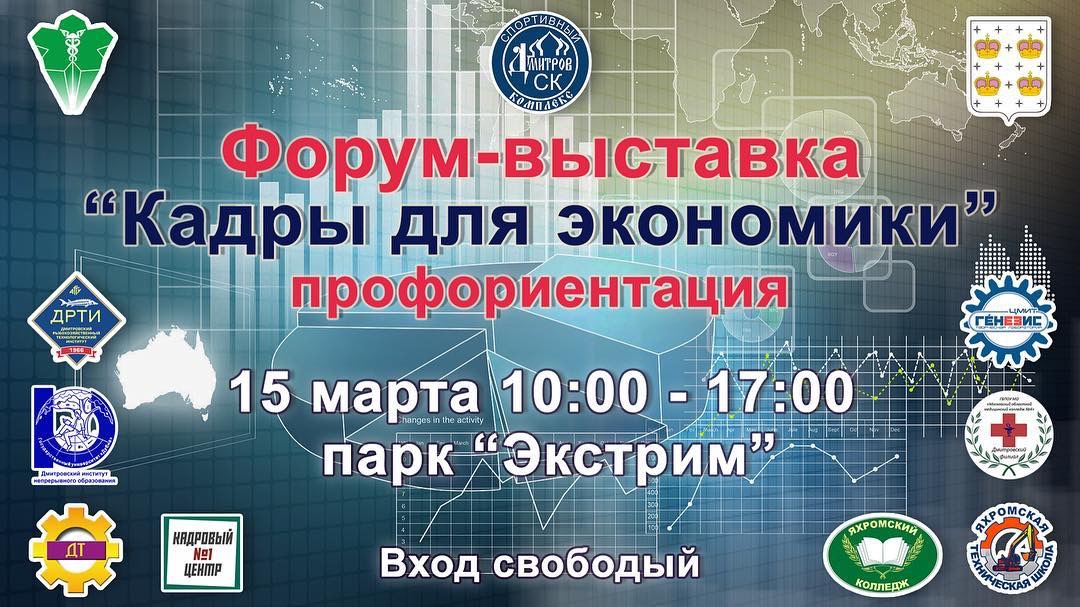 Приглашаем 15.03.2019 г. на форум по профориентации старшеклассников в Дмитров.    Приглашаем учеников 8-10 классов на Форум-выставку. Все учреждения профессионального образования Дмитровского городского округа примут участие в экспозиции.  Школьники Дмитрова и соседних территорий смогут посетить традиционную выставку и узнать все о вузах и колледжах округа.    Откроют выставку в парке «Экстрим» в 10 часов утра, в 15 часов начнется районное родительское собрание, на котором торжественно самым достойным участникам акции «Поддержка одаренной и талантливой молодежи Дмитровского округа» будут вручены гранты. Во время работы Форума педагоги и психологи вместе с представителями бизнес-сообщества, власти и общественности за Круглым столом обсудят самые актуальные вопросы образовательной сферы.    Руководители учебных заведений сейчас активно готовят свои презентации и интерактивные мастер-классы. Информация будет полезна и интересна. Все впечатления молодые участники Форума смогут отразить в своих репортажах и видео-интервью, которые они разместят в интернете и соцсетях. Самая удачная творческая работа будет отмечена грантом.Адрес: Дмитров, Профессиональная ул., 25   